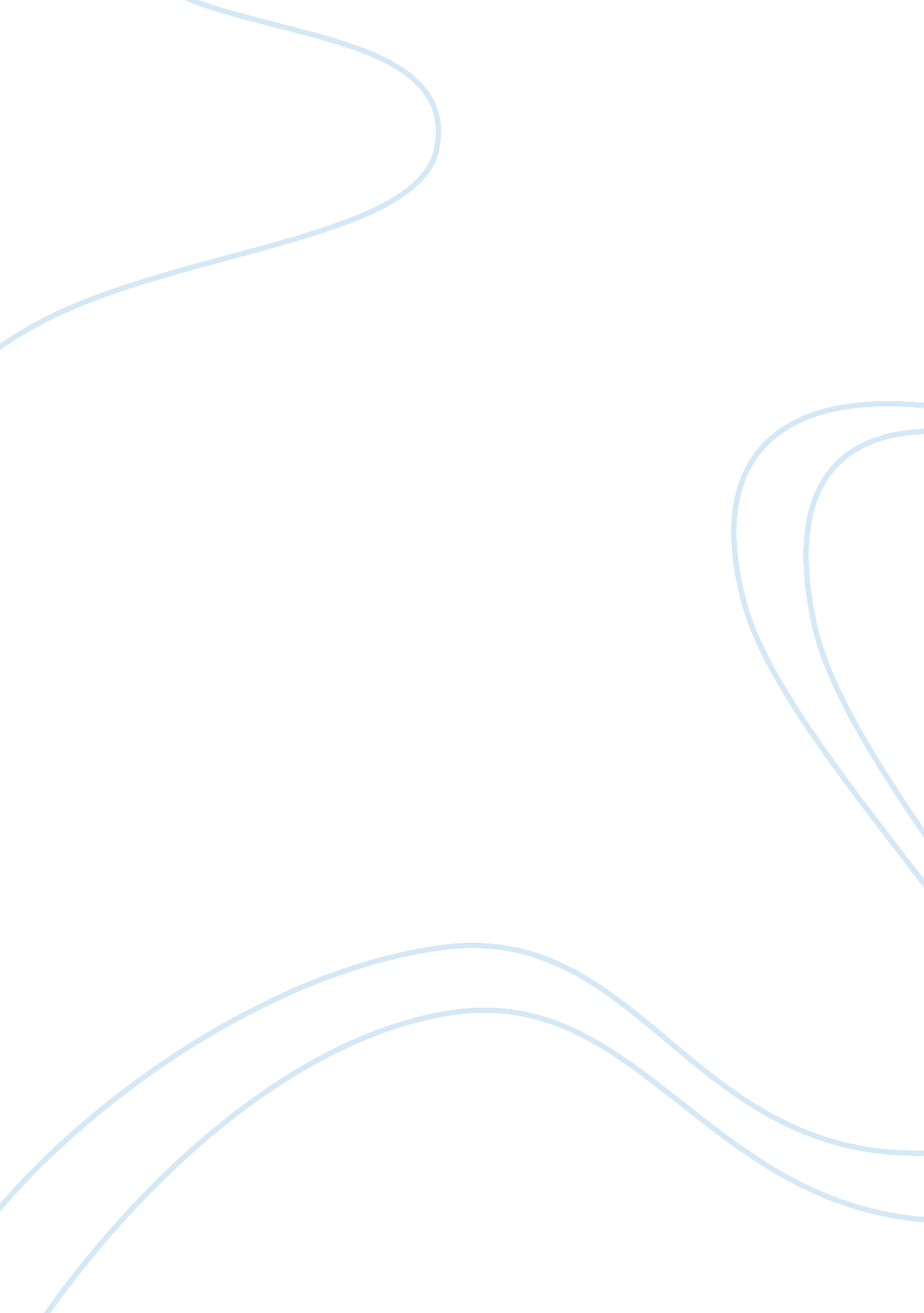 Example of essay on botticei artistic careerArt & Culture, Artists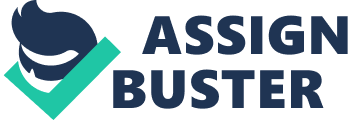 [Student Surname] Sandro Botticeli’s life has been well discussed and researches with the help of the biography that was written by his own brother. The artistic career of Botticelli started off when he was given under the supervision of Fra Filippio Lippi. The artistic career is greatly influenced by Lippi that was greatly influenced by the Florentine Renaissance. Critiques of Botticeli’s work stresses on the fact that they see many elements of gothic art. Mostly artists are known for their styles but Botticei has been characterized by his mentor because he was a great influence himself. 
Botticei was famous for the usage of panel painting as well as fresco. Many critiques also claim that Botticei was able to make use of the linear perspective in his painting. Botticei has been well acclaimed for making use of the linear sense of the compositions. It was not less than a challenge for other artists in the same era. The hues in his paintings were majorly observed pale. The resonance in the costuming of his work was extremely famous among the masses. The schemes of colors were not just vibrant but also a differing character. 
It should be noted that Botticei was famous because he was able to gain students as he created his own workshop in 1470. With the help of the lessons that were taught by Lippi, Botticei was able to try use softer sculptural style. It is also stated that the milestone of his artistic career was replacement of gothic delicacy with a robust. Some of the great works by Botticei include “ Judith and Holofernes”, “ Chigi Madonna” etc. Botticei has painted for many famous buildings and halls for the purpose of tribunals. Another side of the art work of Botticei was the usage of shadows and dark noir strokes. At times, the paintings can be observed to have brown as a background shade. Every form that one may see in his painting will be sharp and explicit. Let us take the example of “ Return of Judith” which is a famous art work by Botticei. The object that is the sword and the subject the females have been drawn in a way that it shows a moving picture. It is not complicated to understand the true sense and the context of the painting. For many of the artists, it was common to add the abstract strokes in the piece of art which did not give the true sense to the art lovers. As said by various critics, the true sense of a painting can be observed when the painter allows the viewers to connect with it. In simpler words, a picture should be able to speak for itself rather than creating illusion and leaving so many interpretations about it. 
Figure 1: Return of Judith 
Later on, Botticei entered in another phase of his artistic career where his work became relatively mature. His tentativeness went off completely and he brought a consummate mastery in his work which is peerless in every possible manner. His artistic career is considered as an exemplary one for the aspiring artists in the present era. The composition of his art work was not just harmonious but also drenched in vitality. He was able to integrate figure in his work. There are many biographies that have been written on his artistic career. 
Another boom that he was able to gain his artistic career was the demand of merchants for his artistic pieces. It was not less than an opportunity for him and he merely seized it. There were many art works that came to the front because of his endless vision and constant experimentation with art. Botticei was seen to make use of different mediums in his career because he did not want to limit himself. It was due to this reason that he made use of paintings as well as the sculptures. Artistically, it is significant that people make use of various hues and saturations because that brings out the true sense of the art work. As a matter of fact, he was the trend setter to let new artists experiment with mediums as well. Interestingly, the way he experimented with his work of art is considerably the best possible art way to show new dimensions and objects through subjective neutrality. 
Through the above analysis of the artistic career of Botticei, it comes to understanding that Botticei artistic career is a great contribution of art. His master pieces are present in many museums in the present time. People study his art work and understand the nature and context of the art. The skill and his talent was talked about for years. His art work told many stories about how changes took place within the society. The influence that had on different artists from his work has been credited over the years. It made his extremely famous and referenced. Works Cited Acosta, Mercedes de. Sandro Botticelli. Florence: Moffat, Yard, 1923. Print. 
Altcappenberg, Hein-Th Schulze. Sandro Botticelli: the drawings for Dante's Divine Comedy. New York: Royal Academy of Arts, 2000. Print. 
Deimling, Barbara. Botticelli. Ediz. Inglese. New York: Taschen, 2000. Print. 